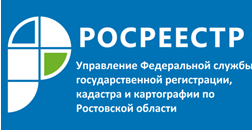 Пресс-релиз                                                                                                                                   12.01.2022РАБОТА КОМИССИИ ПО РАССМОТРЕНИЮ СПОРОВ О РЕЗУЛЬТАТАХ ОПРЕДЕЛЕНИЯ КАДАСТРОВОЙ СТОИМОСТИ11 января в Управлении Росреестра по Ростовской области состоялось очередное заседание комиссии по рассмотрению споров о результатах определения кадастровой стоимости, на котором были рассмотрены 11 заявлений о пересмотре результатов определения кадастровой стоимости в отношении 11 объектов недвижимости и земельных участков.В отношении 3 объектов недвижимости (2 земельных участка, 1 помещение) членами Комиссии принято решение об определении кадастровой стоимости объекта недвижимости в размере его рыночной стоимости. 7 заявлений о пересмотре кадастровой стоимости 7 земельных участков, отклонены по причине несоответствия представленных отчетов об оценке рыночной стоимости требованиям ст. 24.18 Федерального закона от 29.07.1998 № 135-ФЗ «Об оценочной деятельности в Российской Федерации», 1 заявление о пересмотре кадастровой стоимости 1 земельного участка, поданное по основанию недостоверности сведений об объекте недвижимости, использованных при определении его кадастровой стоимости, также отклонено.Снижение кадастровой стоимости в отношении 3 объектов недвижимости составило 31,3 %. Информация о принятых решениях размещена на сайте Росреестра: Главная=>Деятельность=>Кадастровая оценка=>Рассмотрение споров о результатах определения кадастровой стоимости=>Информация о работе комиссий по рассмотрению споров о результатах определения кадастровой стоимости=>Информация о деятельности комиссии по рассмотрению споров о результатах определения кадастровой стоимости.Контакты для СМИ:Пресс-служба Управления Росреестра по Ростовской областиТатьяна Фатеева8-938-169-55-69FateevaTA@r61.rosreestr.ruwww.rosreestr.ru